Leoni appoints Bruno Fankhauser to the Management Board for the Wire & Cable Solutions Division  Many years and extensive experience in the industrial business Nuremberg, 01 February 2016 – Bruno Fankhauser (44) will be a member of Leoni AG’s Management Board effective 1 February. The Supervisory Board of Europe’s leading provider of cables and cable systems to the automotive sector and other industries has assigned responsibility for its Wire & Cable Solutions Division (WCS) to the Swiss national, who has been with the Group for 10 years. “With Bruno Fankhauser we are enhancing the Management Board with a person who has contributed to the Company's success and its international expansion for many years already," said Dr Werner Rupp, Chairman of Leoni AG’s Supervisory Board. “Mr Fankhauser has strategic vision and proven experience in the cables industry. Both factors are essential to the further growth of our wire and cables business.”Bruno Fankhauser took over management of the Swiss cables company Studer in 2004 and joined the Leoni Group via its takeover of Studer in 2006. Since 2008 he has, as member of the Wire & Cable Solutions Division’s Management Board, been in charge of a Business Group that specialises in the development, production and sale of cables and cable systems for various industries. His Management Board mandate initially expires on 31 December 2018.(1,393 characters incl. blanks) Related illustration material can be downloaded next to this release at www.leoni.com/en/press/releases/details/leoni-appoints-bruno-fankhauser-to-the-management-board-for-the-wire-and-cable-solutions-division About the Leoni GroupLeoni is a global supplier of wires, optical fibers, cables and cable systems as well as related services for the automotive sector and further industries. Leoni develops and produces technically sophisticated products from single-core automotive cables through to complete wiring systems. Leoni’s product range also comprises wires and strands, standardised cables, special cables and cable system assemblies for various industrial markets. The group of companies, which is listed on the German MDAX, employs about 75,000 people in 31 countries and generated consolidated sales of EUR 4.1 billion in 2014.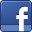 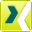 Contact person for journalistsSven SchmidtCorporate Public & Media RelationsLEONI AGPhone	+49 (0)911-2023-467Fax	+49 (0)911-2023-231E-mail	presse@leoni.com